שולחן ערוך אורח חיים הלכות ברכות השחר ושאר ברכות סימן מוסעיף דד') צריך לברך בכל יום: (טו) ט <ד> ה) י'] יא] ד} שלא יא'] עשני (טז) עובד כוכבים; (יז) יב] ה} שלא עשני עבד; שלא עשני [ז] אשה. הגה: י <ה> ואפי' ו} יג] גר (כותים) (יח) יב'] יכול לברך כך (ד"ע), אבל (יט) לא יאמר: יג'] שלא עשני עכו"ם, שהרי היה עכו"ם מתחלה, (אבודרהם). והנשים מברכות: יד'] יד] שעשני כרצונו.משנה ברורה על שולחן ערוך אורח חיים הלכות קריאת שמע סימן ע סעיף א ופסוקי דזמרה עיין לעיל בסימן נ"ב בחידושי רע"א דמוכח שם מדבריו דהעיקר ניתקנו בשביל התפלה א"כ[ד] ממילא חייבות. ולענין ברכת השחר לכאורה תלוי זה אם נימא דהברכות האלו יש להם זמן עיין לעיל בסוף סימן נ"ב במשנה ברורה ובבה"ל וצ"ע ומסתימת לשון הטוש"ע בסימן מ"ו ס"ד ובפרט מהלבוש שם עי"ש משמע דמברכות ברכות השחר כמו אנשים. ואולם כ"ז כתבנו לענין חיוב אבל פשיטא דיכולות להמשיך חיוב על עצמן ולברך אפילו ברכות ק"ש וכדלעיל בסימן י"ז ס"ב בהג"ה:שולחן ערוך אורח חיים הלכות ברכות השחר ושאר ברכות סימן נבהגה: * (ט) <א> ומכל מקום יאמר * (י) ג] כל [ו] הברכות ו'] שמחויב לברך בבקר (כל בו וב"י בשם מהרי"א כמו שנתבאר סימן מ"ו ומ"ז).משנה ברורה סימן נב ס"ק י(י) כל הברכות - ועיין בספר מאמר מרדכי ובספר נהר שלום דזמן כל הברכות הוא כל היום בדיעבד וכן כתב בספר מעשה רב להגר"א ז"ל והוסיף שם עוד יותר דאפילו בלילה עד שעת השינה הוא חיובן אם שכח לאומרן קודם ונ"ל דאם חוטפתו שינה לכו"ע לא יכול תו לברך ברכת המעביר שינה [דוגמת בהמ"ז בסימן קפ"ד ס"ה עי"ש] ומ"מ לכתחלה צריך ליזהר שלא לאחר הברכות יותר מד' שעות על היום אך בדיעבד עכ"פ יכול לברך אותם עד חצות כי כן מוכח מהרבה אחרונים שלא הפסיד הברכות אחר ד' שעות והמקיל לסמוך בדיעבד על הגדולים הנ"ל ולברך אותם אחר חצות אין למחות בידו ועיין בבה"ל:מחזה אליהו - פאלק, פסח אליהו בן אברהם צבי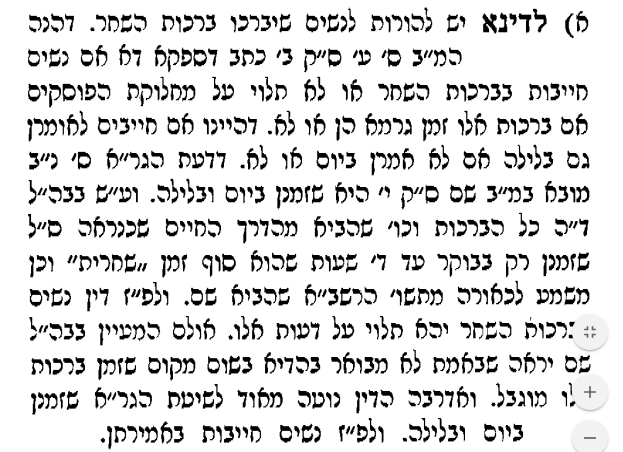 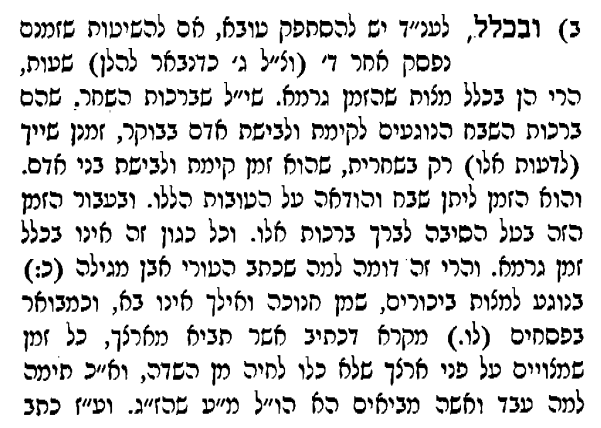 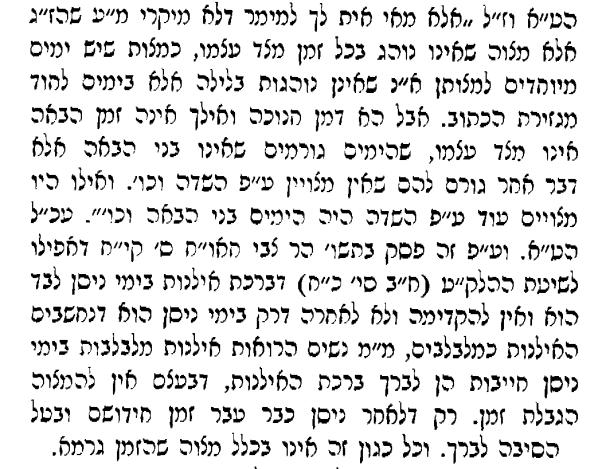 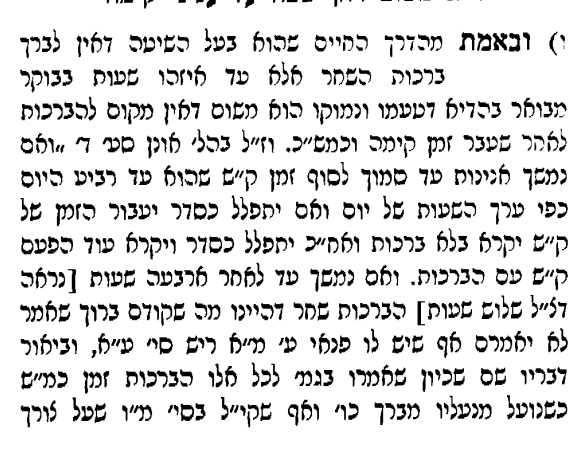 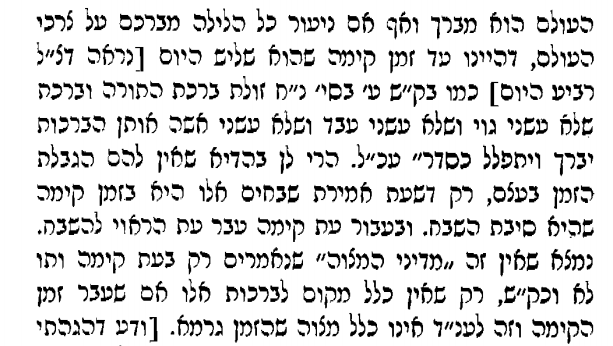 